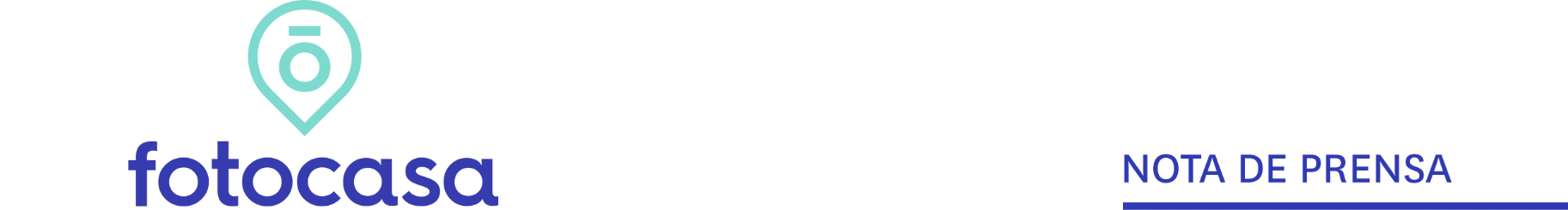 ANÁLISIS INVERSIÓN PARA COMPRAR VIVIENDA EN ESPAÑAEl plazo para rentabilizar la inversión de una vivienda en España es de 16 añosEn una década se ha recortado 5 años el plazo para rentabilizar una vivienda debido al gran incremento del precio del alquilerEn Cantabria se ha reducido 10,8 años el periodo de amortización de la inversión en la compra de una vivienda de 80 m2 En 2023, los compradores de una vivienda de inversión en San Sebastián necesitaron 25,3 años para recuperar su inversión, en comparación con los 33,6 años de 2013 Los distritos donde el período de recuperación de la inversión se ha acelerado son Nou Barris (13 años) en Barcelona y Villaverde (11,3 años) en MadridMadrid, 27 de febrero de 2024Se tardan 16 años para pagar la inversión de una vivienda de segunda mano en España. Se han reducido 5,2 años en la última década, pasando de 21 a 16 los años empleados a pagar una vivienda de inversión, según el estudio “Años para pagar una vivienda de inversión en España en 2023”, basado en los precios de la vivienda en venta y alquiler del Índice Inmobiliario Fotocasa de los últimos 15 años.Años destinados al pago de una vivienda de inversión en España “La tendencia indica que cada vez se necesita menos tiempo para rentabilizar una vivienda. De hecho, en comparación con el histórico de los últimos 15 años, se ha recortado casi 10 años para hacer frente a la inversión del inmueble. A los 16 años tras la compra de la vivienda y puesta en alquiler, (sin tener en cuenta los gastos derivados) el inversor comenzaría a obtener una renta limpia por el arrendamiento de la vivienda. Los últimos ejercicios, se necesitaban 15 años para llegar a obtener beneficios, sin embargo, este pasado 2023 se eleva un punto porcentual, hasta los 16 años de espera, por el aumento tan significativo del precio de compra, que se ha encarecido incluso más que el del alquiler”, explica María Matos, directora de Estudios y portavoz de Fotocasa. Así, los españoles hace diez años (2013) debían pagar de media por una vivienda de 80 metros cuadrados 138.439 euros (1.730 €/m2), frente a los 176.248 euros (2.203 €/m2) euros que se ha pagado como media en España en 2023.Tabla de años destinados al pago de una vivienda de inversión en EspañaTabla de la inversión destinada al pago de una vivienda en EspañaLos cántabros son los que más tiempo han reducido en pagar lo invertido en viviendaEn 2023 los compradores de una vivienda de inversión en Baleares tardarán una media de 19 años (frente a los 22 años de 2013) en pagar lo invertido (307.742 euros) por un piso de 80 metros cuadrados (2.203 €/m2), según el estudio de Fotocasa.  Por otro lado, los compradores de una vivienda similar en Comunitat Valenciana recuperarán lo invertido (140.614 €/m2) en 2023, en apenas 12,6 años (frente a los 22,3 años de 2013).Para pagar una vivienda de inversión comprada en 2013 se tardaba más de 20 años, mientras que en 2023 ninguna de las CCAA supera ya ese tiempo. Cantabria es la Comunidad que ha reducido más el tiempo (10,8 años menos) en pagar lo que ha invertido en los últimos diez años, ha pasado de 24,4 años (en 2013) a 13,6 años (en 2023).El orden de mayor a menor de las CCAA en la que los residentes tardan más años en pagar lo invertido en 2023 es: Baleares con 19,0 años, Madrid con 18,1 años, La Rioja con 17,0 años, País Vasco con 16,8 años, Galicia con 16,6 años, Andalucía con 16,5 años, Castilla-La Mancha con 15,9 años, Canarias con 15,8 años, Extremadura con 15,8 años, Aragón con 15,8 años, España con 15,7 años, Navarra con 15,6 años, Asturias con 14,7 años, Cataluña con 14,4 años, Castilla y León con 14,3 años, Cantabria con 13,6 años, Región de Murcia con 13,6 años y Comunitat Valenciana con 12,6 años.Capitales de provinciaEn 2023 los compradores de una vivienda de inversión en Donostia - San Sebastián tardarán una media de 25,3 años (frente a los 33,6 años de 2013) en pagar lo invertido (489.606 euros) por un piso de 80 metros cuadrados, según el estudio de Fotocasa.  Por otro lado, los compradores de una vivienda similar en la ciudad de Tarragona recuperarán lo invertido (136.586 €/m2) en 2023, en apenas 12,8 años (frente a los 19,2 años de 2013).Para pagar una vivienda de inversión comprada en 2013 se tardaba más de 20 años en 14 capitales de provincia, mientras que en 2023 tan solo cinco ciudades superan ese tiempo. Ourense es la ciudad que ha reducido más el tiempo (11,8 años menos) en pagar lo que ha invertido en los últimos diez años, ha pasado de 30,3 años (en 2013) a 18,5 años (en 2023).El orden de mayor a menor de las capitales de provincia en la que los residentes tardan más de 15 años en pagar lo invertido en 2023 es: Donostia - San Sebastián con 25,3 años, Pamplona / Iruña con 22,1 años, A Coruña con 21,6 años, Madrid con 21,2 años, Cádiz con 20,7 años, Pontevedra con 19,9 años, Palma de Mallorca con 19,9 años, Granada con 19,8 años, Logroño con 19,7 años, Ciudad Real con 19,5 años, Málaga con 19,4 años, Bilbao con 18,9 años, Santander con 18,8 años, Albacete con 18,7 años, Vitoria - Gasteiz con 18,6 años, Ourense con 18,5 años, Badajoz con 18,0 años, Salamanca con 17,9 años, Palencia con 17,7 años, Barcelona con 17,6 años, Valladolid con 17,5 años, Zaragoza con 17,0 años, Córdoba con 16,9 años, León con 16,8 años, Sevilla con 16,7 años, Cuenca con 16,7 años, Girona con 16,5 años, Oviedo con 16,4 años, Cáceres con 16,3 años,  Jaén con 16,3 años, Lugo con 15,8 años, Las Palmas de Gran Canaria con 15,5 años, Burgos con 15,3 años, Santa Cruz de Tenerife con 15,2 años y Alicante / Alacant con 15,2 años.Por otro lado, las ciudades en la que la inversión se recupera en menos de 15 años son: Tarragona con 12,8 años, Huelva con 13,7 años, Toledo con 14,0 años, Lleida con 14,1 años, Segovia con 14,6 años, Almería con 14,7 años, Castellón de la Plana / Castelló de la Plana con 14,9 con años, Murcia con 14,9 años y Valencia con 14,9 años.Tabla de años destinados al pago de una vivienda de inversión Tabla de la inversión destinada al pago de una vivienda Distritos de Madrid En 2023 los compradores de una vivienda de inversión en Barrio de Salamanca tardarán una media de 30,8 años (frente a los 27,1 años de 2013) en pagar lo invertido (648.462 euros) por un piso de 80 metros cuadrados, según el estudio de Fotocasa.  Por otro lado, los compradores de una vivienda similar en el distrito de Villaverde recuperarán lo invertido (159.838 €/m2) en 2023, en apenas 11,3 años (frente a los 17,3 años de 2013).Para pagar una vivienda de inversión comprada en 2013 se tardaba más de 20 años en 11 de los 18 distritos analizados, mientras que en 2023 tan solo nueve ciudades superan ese tiempo. Villaverde es el distrito que ha reducido más el tiempo (6 años menos) en pagar lo que ha invertido en los últimos diez años, ha pasado de 17,3 años (en 2013) a 11,3 años (en 2023).Tabla de años destinados a la inversión de un piso de 80 m2 por distritosDistritos de BarcelonaEn 2023 los compradores de una vivienda de inversión en Sarrià - Sant Gervasi tardarán una media de 23,8 años (frente a los 30,4 años de 2013) en pagar lo invertido (469.998 euros) por un piso de 80 metros cuadrados, según el estudio de Fotocasa.  Por otro lado, los compradores de una vivienda similar en el distrito de Nou Barris recuperarán lo invertido (218.127 €/m2) en 2023, en apenas 13 años (frente a los 19,2 años de 2013).Para pagar una vivienda de inversión comprada en 2013 se tardaba más de 20 años en nueve de los diez distritos analizados, mientras que en 2023 tan solo cuatro ciudades superan ese tiempo. Les Corts es el distrito que ha reducido más el tiempo (9,6 años menos) en pagar lo que ha invertido en los últimos diez años, ha pasado de 30,4 años (en 2013) a 20,8 años (en 2023).Tabla de años destinados a la inversión de un piso de 80 m2 por distritosSobre FotocasaPortal inmobiliario que cuenta con inmuebles de segunda mano, promociones de obra nueva y viviendas de alquiler. Cada mes genera un tráfico de 34 millones de visitas (75% a través de dispositivos móviles). Mensualmente elabora el índice inmobiliario Fotocasa, un informe de referencia sobre la evolución del precio medio de la vivienda en España, tanto en venta como en alquiler. Toda nuestra información la puedes encontrar en nuestra Sala de Prensa. Fotocasa pertenece a Adevinta, una empresa 100% especializada en Marketplaces digitales y el único “pure player” del sector a nivel mundial. Más información sobre Fotocasa. Sobre Adevinta SpainAdevinta Spain es una compañía líder en marketplaces digitales y una de las principales empresas del sector tecnológico del país, con más de 18 millones de usuarios al mes en sus plataformas de los sectores inmobiliario (Fotocasa y habitaclia), empleo (InfoJobs), motor (coches.net y motos.net) y compraventa de artículos de segunda mano (Milanuncios).Los negocios de Adevinta han evolucionado del papel al online a lo largo de más de 40 años de trayectoria en España, convirtiéndose en referentes de Internet. La sede de la compañía está en Barcelona y cuenta con una plantilla de 1.200 personas comprometidas con fomentar un cambio positivo en el mundo a través de tecnología innovadora, otorgando una nueva oportunidad a quienes la están buscando y dando a las cosas una segunda vida.Adevinta tiene presencia mundial en 10 países. El conjunto de sus plataformas locales recibe un promedio de 3.000 millones de visitas cada mes. Más información en adevinta.esDepartamento Comunicación FotocasaAnaïs Lópezcomunicacion@fotocasa.es620 66 29 26Llorente y Cuenca    			       	Ramon Torné							                 rtorne@llorenteycuenca.com			638 68 19 85      								Fanny Merinoemerino@llorenteycuenca.com		663 35 69 75 CCAAAños para pagar inversión de vivienda en 2013 Años para pagar inversión de vivienda en 2018 Años para pagar inversión de vivienda en 2022Años para pagar inversión de vivienda en 2023 Diferencia 2023 vs 2013Baleares22,017,319,419,0-3,0Madrid21,716,518,318,1-3,6La Rioja23,518,616,317,0-6,4País Vasco26,419,617,616,8-9,7Galicia25,421,617,516,6-8,8Andalucía21,017,616,616,5-4,5Castilla-La Mancha20,517,416,315,9-4,5Canarias19,815,014,615,8-4,1Extremadura22,618,916,615,8-6,8Aragón22,117,015,515,8-6,3España20,916,115,515,7-5,2Navarra22,416,615,115,6-6,8Asturias23,818,315,914,7-9,1Cataluña21,615,514,814,4-7,2Castilla y León23,218,715,414,3-8,8Cantabria24,418,014,513,6-10,8Región de Murcia21,116,413,013,6-7,5Comunitat Valenciana22,316,013,012,6-9,7 CCAAPrecio medio vivienda de segunda mano - 2013Precio medio vivienda de segunda mano - 2018Precio medio vivienda de segunda mano - 2022Precio medio vivienda de segunda mano - 2023Andalucía118.219 €128.498 €147.095 €159.532 €Aragón132.478 €124.345 €132.070 €139.655 €Asturias141.259 €123.257 €127.711 €132.674 €Baleares145.822 €202.741 €263.194 €307.742 €Canarias111.051 €134.313 €158.122 €193.662 €Cantabria149.569 €136.514 €143.441 €152.998 €Castilla y León123.000 €117.791 €115.595 €118.510 €Castilla-La Mancha94.687 €89.518 €92.481 €96.080 €Cataluña172.774 €203.453 €211.450 €220.826 €Comunitat Valenciana109.264 €112.025 €126.017 €140.614 €Extremadura96.952 €88.861 €96.321 €95.354 €Galicia130.494 €129.473 €134.091 €137.588 €La Rioja113.353 €111.248 €123.167 €133.602 €Madrid188.306 €230.625 €270.565 €301.339 €Navarra146.919 €126.876 €150.424 €165.128 €País Vasco239.657 €223.823 €233.047 €247.294 €Región de Murcia100.034 €90.920 €95.634 €104.603 €España138.439 €149.539 €164.066 €176.248 €Capitales de provinciaAños para pagar inversión de vivienda en 2013 Años para pagar inversión de vivienda en 2018 Años para pagar inversión de vivienda en 2022Años para pagar inversión de vivienda en 2023 Diferencia de años 2023 vs 2013Donostia - San Sebastián33,625,525,825,3-8,3Pamplona / Iruña-21,121,222,1-A Coruña 31,722,621,921,6-10,1Madrid 22,419,321,021,2-1,2Cádiz 22,721,820,920,7-2,0Pontevedra 25,322,020,119,9-5,3Palma de Mallorca10,619,220,919,99,2Granada 24,620,919,119,8-4,8Logroño25,119,619,619,7-5,4Ciudad Real 22,820,119,719,5-3,4Málaga 22,117,818,019,4-2,7Bilbao26,321,219,818,9-7,4Santander26,619,718,418,8-7,8Albacete 24,418,817,418,7-5,8Vitoria - Gasteiz24,9-19,518,6-6,3Ourense 30,323,919,918,5-11,8Badajoz 22,918,618,718,0-5,0Salamanca 26,820,118,617,9-8,9Palencia 25,720,418,017,7-8,0Barcelona 25,121,418,417,6-7,5Valladolid 24,319,418,817,5-6,7Zaragoza 22,817,117,217,0-5,8Córdoba 21,217,217,016,9-4,3León 25,219,719,016,8-8,4Sevilla 21,116,716,816,7-4,3Cuenca 20,917,0-16,7-4,2Girona 21,418,017,716,5-4,8Oviedo24,218,017,016,4-7,8Cáceres 24,719,617,716,3-8,4Jaén 23,919,316,116,3-7,6Lugo 27,621,818,815,8-11,8Las Palmas de Gran Canaria20,315,715,815,5-4,9Burgos 24,619,917,915,3-9,4Santa Cruz de Tenerife 22,614,614,215,2-7,4Alicante / Alacant23,416,914,915,2-8,2Valencia 23,117,115,114,9-8,3Murcia 23,719,514,514,9-8,8Castellón de la Plana22,917,515,314,9-8,0Almería 24,016,215,214,7-9,3Segovia 23,316,515,914,6-8,7Lleida 19,517,213,814,1-5,4Toledo 22,117,015,514,0-8,1Huelva 20,716,112,613,7-7,0Tarragona 19,217,014,212,8-6,5Ávila 22,417,514,6--Zamora 25,621,919,1--Guadalajara 20,618,517,3--Municipios Precio medio vivienda de segunda mano - 2013Precio medio vivienda de segunda mano - 2018Precio medio vivienda de segunda mano - 2022Precio medio vivienda de segunda mano - 2023Donostia - San Sebastián339.420 €390.502 €449.740 €489.606 €Madrid 221.809 €297.677 €335.813 €386.267 €Barcelona 254.354 €354.151 €344.508 €355.104 €Palma de Mallorca146.732 €222.305 €286.183 €327.899 €Bilbao252.643 €253.830 €270.767 €285.790 €Málaga 136.183 €174.928 €228.405 €266.461 €Pamplona / Iruña181.711 €227.945 €243.265 €Cádiz 168.257 €175.773 €221.846 €232.278 €Vitoria - Gasteiz185.545 €222.950 €223.783 €Girona 148.956 €169.239 €197.430 €213.684 €A Coruña 180.848 €175.208 €201.768 €210.483 €Valencia 130.521 €152.326 €179.930 €207.791 €Las Palmas de Gran Canaria127.573 €158.266 €177.418 €197.503 €Santander174.552 €163.691 €178.740 €197.302 €Sevilla 149.751 €158.454 €177.970 €191.683 €Granada 136.870 €151.967 €167.063 €184.082 €Alicante / Alacant122.460 €126.078 €156.357 €177.945 €Santa Cruz de Tenerife 124.453 €116.936 €148.132 €175.741 €Zaragoza 146.044 €139.435 €155.368 €165.515 €Pontevedra 125.168 €135.452 €151.563 €164.585 €Salamanca 162.435 €151.194 €159.685 €159.583 €Logroño124.303 €128.616 €148.244 €157.502 €Segovia 141.693 €126.285 €140.205 €151.856 €Oviedo148.402 €129.444 €140.958 €150.795 €Burgos 145.310 €142.221 €140.393 €149.266 €Valladolid 136.796 €131.082 €139.894 €143.511 €Tarragona 124.077 €133.605 €131.534 €136.586 €Córdoba 127.406 €120.411 €125.427 €131.663 €Toledo 122.650 €114.380 €122.328 €129.819 €Albacete 124.295 €111.717 €120.475 €129.646 €Ourense 129.931 €120.658 €123.897 €127.489 €León 125.675 €115.542 €118.598 €125.834 €Badajoz 112.291 €101.278 €126.645 €124.673 €Murcia 115.298 €108.191 €114.156 €123.673 €Almería 121.406 €101.216 €119.571 €118.970 €Palencia 134.658 €120.552 €114.078 €118.295 €Cuenca 104.714 €101.459 €117.854 €Huelva 109.066 €95.184 €101.590 €114.024 €Lleida 100.620 €102.585 €99.883 €112.358 €Lugo 113.267 €103.752 €112.616 €111.802 €Castellón de la Plana / Castelló de la Plana103.924 €98.388 €104.311 €111.054 €Cáceres 113.891 €103.490 €107.330 €110.665 €Ciudad Real 112.181 €99.741 €104.065 €108.154 €Jaén 124.608 €102.623 €103.400 €105.584 €Ávila 103.651 €93.640 €99.750 €-Zamora 126.048 €105.978 €103.498 €-Guadalajara 112.161 €121.075 €131.315 €-Distrito de MadridPrecio medio vivienda de segunda mano - 2013Precio medio vivienda de segunda mano - 2023Precio medio vivienda de segunda mano - 2013Años para pagar inversión de vivienda en 2023Diferencia de años 2023 vs 2013Barrio de Salamanca326.413 €648.462 €27,130,83,7Centro262.521 €545.982 €22,825,72,9Chamberí295.891 €517.964 €24,825,20,4Chamartín304.753 €478.257 €27,325,0-2,2Retiro271.274 €453.618 €26,023,6-2,4Fuencarral - El Pardo337.992 €-23,3-Moncloa - Aravaca269.755 €400.274 €24,822,3- 2,4Hortaleza242.747 €349.832 €24,621,5-3,1Tetuán218.260 €391.874 €20,820,6- 0,2Arganzuela229.181 €360.525 €22,419,8-2,7Ciudad Lineal204.736 €282.964 €21,617,9-3,7San Blas177.691 €242.366 €19,617,8-1,9Vicálvaro145.497 €236.178 €17,617,70,1Villa de Vallecas171.988 €217.274 €20,916,3-4,6Usera145.294 €186.893 €18,014,5-3,5Carabanchel153.685 €204.114 €18,414,1-4,3Latina153.136 €219.401 €18,113,6-4,5Puente de Vallecas136.865 €194.079 €16,113,0-3,1Villaverde133.331 €159.838 €17,311,3-6,0Distrito de BarcelonaPrecio medio vivienda de segunda mano - 2013Precio medio vivienda de segunda mano - 2023Precio medio vivienda de segunda mano - 2013Años para pagar inversión de vivienda en 2023Diferencia de años 2023 vs 2013Sarrià - Sant Gervasi335.216 €469.998 €30,423,8-6,6 Eixample282.478 €455.627 €27,221,8-5,4 Les Corts307.739 €408.478 €30,420,8-9,6 Gràcia248.462 €404.138 €24,520,3-4,2 Ciutat Vella263.941 €377.212 €22,017,8-4,2 Horta - Guinardó190.512 €289.750 €22,116,8-5,3 Sant Andreu191.705 €272.563 €21,616,1-5,5 Sant Martí241.207 €325.467 €24,215,6-8,6 Sants - Montjuïc199.784 €277.944 €20,814,8-6,0 Nou Barris159.477 €218.127 €19,213,0-6,2 